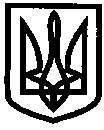 УКРАЇНАУПРАВЛІННЯ ОСВІТИІЗЮМСЬКОЇ МІСЬКОЇ РАДИХАРКІВСЬКОЇ ОБЛАСТІНАКАЗ20.01.2020											№ 21Про вивчення стану управлінської діяльності адміністрації Комунального закладу «Камʼянський ліцей» Ізюмської міської ради Харківської області з питань реалізації державної політики у сфері загальної середньої освіти У відповідності до статей 62 та 66 п.2. Закону України «Про освіту», статей 36, 37, п. 3 Закону України «Про загальну середню освіту», Положення про управління освіти Ізюмської міської ради Харківської області, затвердженого рішенням 76 сесії 7 скликання Ізюмської міської ради Харківської області від 30.10.2018 року № 1850,  з метою вивчення стану управлінської діяльності адміністрації  Комунального закладу «Камʼянський ліцей» Ізюмської міської ради Харківської області з питань реалізації державної політики у сфері загальної середньої освіти, удосконалення системи управління закладом загальної середньої освіти, надання практичної допомоги директору закладу загальної середньої освіти та виявлення рівня підготовки педагогічних працівників ліцею до організації та проведення освітнього процесу, НАКАЗУЮ:1. Провести  20.01.2020 року вивчення стану управлінської діяльності адміністрації  Комунального закладу «Камʼянський ліцей» Ізюмської міської ради Харківської області з питань реалізації державної політики у сфері загальної середньої освіти, удосконалення системи управління закладом загальної середньої освіти, надання практичної допомоги директору закладу загальної середньої освіти та виявлення рівня підготовки педагогічних працівників ліцею до організації та проведення освітнього процесу. 2. Затвердити склад комісії управління освіти з вивчення стану управлінської діяльності адміністрації  Комунального закладу «Камʼянський ліцей» Ізюмської міської ради Харківської області з питань реалізації державної політики у сфері загальної середньої освіти, удосконалення системи управління закладом загальної середньої освіти, надання практичної допомоги директору закладу загальної середньої освіти та виявлення рівня підготовки педагогічних працівників ліцею до організації та проведення освітнього процесу та затвердити її персональний склад   (додаток 1).3. Затвердити:3.1. Протоколи вивчення стану управлінської діяльності адміністрації  Комунального закладу «Камʼянський ліцей» Ізюмської міської ради Харківської області з питань реалізації державної політики у сфері загальної середньої освіти (додаток 2).4. Комісії з виїздом на місце здійснити вивчення стану управлінської діяльності адміністрації  Комунального закладу «Камʼянський ліцей» Ізюмської міської ради Харківської області з питань реалізації державної політики у сфері загальної середньої освіти, удосконалення системи управління закладом загальної середньої освіти, надання практичної допомоги директору закладу загальної середньої освіти та виявлення рівня підготовки педагогічних працівників ліцею до організації та проведення освітнього процесу. 20.01.20205. Членам комісії надати заступнику начальника  управління освіти Мартинову В.О. для узагальнення аналітичні матеріали за наслідками вивчення стану управлінської діяльності адміністрації  Комунального закладу «Камʼянський ліцей» Ізюмської міської ради Харківської області з питань реалізації державної політики у сфері загальної середньої освіти, удосконалення системи управління закладом загальної середньої освіти, надання практичної допомоги директору закладу загальної середньої освіти та виявлення рівня підготовки педагогічних працівників ліцею до організації та проведення освітнього процесу.23.01.20206. Заступнику начальника  управління освіти Мартинову В.О.  узагальнити матеріали за результатами проведеної роботи.До 24.01.20207. Директору Комунального закладу «Камʼянський ліцей» Ізюмської міської ради Харківської області (Ляшко С.В.):7.1. Забезпечити необхідні умови для роботи комісії.20.01.20208. Контроль за виконанням наказу залишаю за собою.Начальник управління освіти	              		 О.В. БезкоровайнийМартиновЗ наказом ознайомлені:Мартинов В.О.Лесик О.П.Золотарьова Н.М. Сергієнко А.І.Васько Н.О.
Додаток 1ЗАТВЕРДЖЕНОнаказом управління освіти Ізюмської міської ради Харківської областівід 20.01.2020 № 21Склад комісії управління освітиз комплексного вивчення стану роботи з питань реалізації державної політики у сфері загальної середньої  освіти в Комунальному закладі «Камʼянський ліцей» Ізюмської міської ради Харківської областіБезкоровайний Олексій Вікторович, начальник управління освіти, голова комісії;Мартинов Віктор Олександрович, заступник начальник управління освіти, член комісії;Васько Наталія Олександрівна, начальник відділу змісту та якості освіти управління освіти, член комісії;Лесик Олена Петрівна, начальник відділу кадрового та правового забезпечення управління освіти, член комісії;Золотарьова Наталія Миколаївна, начальник відділу науково-методичного та інформаційного забезпечення управління освіти, член комісії;Сергієнко Алла Іванівна,  головний спеціаліст відділу змісту та якості освіти управління освіти, член комісії.Додаток 2ЗАТВЕРДЖЕНОнаказом управління освіти Ізюмської міської ради Харківської областівід 20.01.2020 № 21ПРОТОКОЛвивчення стану управлінської діяльності щодо організації освітнього процесу ________________________________________ Висновки та пропозиції._________________________________________________________________________________________________________________________________________________________________________________________________________________________________________________________________________________________________________________________________________________________________________________________________Дата проведення експертизи				Головний спеціаліст						А.І.СергієнкоЗ протоколом ознайомлений:      Директор школи ________________          ____________________________________                                 	(підпис)                              (Прізвище та ініціали)ПРОТОКОЛвивчення питання щодо здійснення управлінської діяльності закладом освіти, ведення ділової документації та здійснення контрольно-аналітичної діяльності адміністрацією закладу освіти в _________________________________________________________________________Ізюмської міської ради Харківської областіВисновки та пропозиції._____________________________________________________________________________________________________________________________________________________________________________________________________________________________________________________________________________________________________________________________________________________________________________________________________________________________________________________________________________________________________________________________________________________________________________________________________________________________________________________________________________________________________________________________________________________________________________________________ «____»___________2020Заступник начальника управління освіти			В.О.МартиновЗ протоколом ознайомлений:      Директор школи ________________          ____________________________________                                 	(підпис)                              (Прізвище та ініціали)Протокол вивчення стану дотримання вимог нормативно-правових документів з трудового законодавства в ____________________________________________________________________________________________________________________________________назва закладуРекомендації:Начальник відділукадрового та правового забезпечення				О.П.ЛесикПротокол вивчення стану методичної роботи з педагогічними працівниками закладів освіти Назва закладу____________________________________________________ Оцінка К1 = - максимально можлива кількість балів:  					           n – сума балів, виставлених експертомМаксимально можлива кількість балів – N –78Сума балів, виставлених експертом n = Оцінка : К= = 										Високий рівень – 0,95 ≤ К ≤ 1Достатній рівень – 0,65 ≤ К ≤ 0.95Середній рівень – 0,5 ≤ К ≤ 0,65Початковий рівень – 0 ≤ К ≤ 0,5Загальний висновок __________________________________________________________________________________________________________________________________________________________Дата проведення перевірки  Експерт  ВНМІЗ управління освіти З протоколом перевірки ознайомлені: _______________ПРОТОКОЛперевірки стану діяльності психологічноїслужби (практичний психолог)Технологія оцінювання:Оцінка: К1 = , де N – максимально можлива кількість балів; n – сума балів, виставлених експертомМаксимально можлива кількість балів – N – 192Сума балів, виставлених експертом n = ______   Високий рівень Достатній рівеньСередній рівень Початковий рівень Оцінка: К3 = ------- =  Загальний висновок ________________________________________________________________________________________________________________________________________________________________________________________________________________________________________________________________________________________________________________________________________________________________________________________________________________________________________________________________________________________________________________________________________________________________________________________________________________________________________________________________________________________________________________________________Дата «______» _______________________ 2020 рокуЕксперт	__________________________________________________З протоколом ознайомлені	 _____________________________________					_____________________________________Програмавивчення питання додержання вимог законів та інших нормативно-правових актів у галузі дошкільної освіти в Комунальному закладі «Камʼянський ліцей» Ізюмської міської ради Харківської області (дошкільний підрозділ)Висновки та пропозиції._______________________________________________________________________________________________________________________________________________________________________________________________________________________________________________________________________________________________________________________________________________________________________________________________________________________________________________________________________________________________________________________________________________________________________________________________________________________________________________________________________________________________________________________________________________________________________________________________________________________________________________________________________________Дата проведення експертизи	____________Начальник відділу змісту та якості освіти ________________ Н.О.ВаськоЗ протоколом ознайомлений:      Директор школи ________________          ____________________________________                                 	(підпис)                              (Прізвище та ініціали)Питання, що вивчається ПриміткиФормування контингенту здобувачів освітиФормування контингенту здобувачів освітиОптимальність шкільної мережі, її відповідність кількості учнів у алфавітній книзі, у формі ЗНЗ-1, виданим наказам.Накази про відрахування учнів відповідають вимогам ( відповідність дати відрахування даті в заяві батьків, наявність довідки із закладу, в якому учень продовжуватиме навчання).Накази про переведення учнів 1-10 класів та випуск учнів 9-х/11-х класів відповідають вимогам  (алфавітній книзі та протоколу педради).Накази про зарахування учнів до 1-х, 10-х класів  відповідають вимогам.( алфавітній книзі)Ведення Алфавітних книг (Своєчасність заповнення по мірі зарахування та відрахування учнів, зазначення № наказу про переведення та випуск учнів.).Відповідність учнів, унесених до книги за кожною літерою, фактичній кількості учнів за мережею.Відповідність нормативам наповнюваності класів.Ведення особових справ здобувачів освітиВедення особових справ здобувачів освітиУпорядкованість особових справ учнів, їх відповідність кількості учнів за мережею і за класним журналом.Наявність списків учнів в особових справах класу (з печаткою закладу і підписом директора).Наявність позначень про вибуття і прибуття учнів.Наявність заяв батьків (з підписом директора і резолюцією: «до наказу»).Зберігання документів про відсутність учня на уроках.Організація освітнього процесуОрганізація освітнього процесуУ закладі освіти освітня програма схвалена педагогічною радою та затверджена його керівником Освітня програма містить загальний обсяг навчального навантаження та очікувані результати навчання здобувачів освітиОсвітня програма містить вимоги до осіб, які можуть розпочати навчання за програмоюОсвітня програма містить перелік, зміст, тривалість і взаємозв’язок освітніх галузей та/або предметів, дисциплін тощо, логічну послідовність їх вивченняОсвітня програма містить форми організації освітнього процесуОсвітня програма містить опис та інструменти системи внутрішнього забезпечення 
якості освітиУ закладі освіти на основі освітньої програми складено та затверджено навчальний план, що конкретизує організацію освітнього процесуІнваріантний складник навчального плану реалізується в повному обсязіУ межах часу, передбаченого освітньою програмою, встановлено структуру навчального року (за чвертями, півріччями, семестрами), тривалість навчального тижня, дня, занять, відпочинку між ними, інші форми організації освітнього процесуПід час вивчення окремих предметів для посилення індивідуальної роботи з учнями запроваджено поділ класів на групиОрганізація освітнього процесу не призводить до перевантаження учнів і забезпечує безпечні та нешкідливі умови здобуття освіти Інституційна форма навчання Інституційна форма навчання Інституційна форма здобуття загальної середньої освіти (очна (денна, вечірня), заочна, дистанційна, мережева) здійснюється відповідно до Положення про інституційну форму здобуття загальної середньої освітиНакази про виконання навчальних планів, навчальних програм за минулий навчальний рікРозклад уроківГрафік проведення тематичного оцінювання навчальних досягнень учнів.Розклад індивідуально-групових занять.Ведення класних журналівВедення класних журналівСтан організації нормативного збереження класних журналів попереднього та поточного навчальних років.Ведення класних журналів: учителями - предметниками; класними керівниками.Здійснення контролю за веденням журналів з боку адміністрації закладу.Організація інклюзивного навчання Організація інклюзивного навчання Зарахування учнів до інклюзивних класів здійснюються згідно з наказом керівника на підставі відповідної заяви батьків або інших законних представників учнів та висновку ІРЦ Дотримання Порядку організації інклюзивного навчання, затвердженого постановою Кабінету Міністрів України від 15 серпня 2011 року № 872Ведення журналів корекційно-розвиткових занять та асистента-вчителяДотримання Порядку створення груп подовженого дняДотримання Порядку створення груп подовженого дняЗарахування учнів до груп подовженого дня та їх відрахування з них здійснюються згідно з наказом керівника на підставі відповідної заяви батьків або інших законних представників учнівНаповнюваність груп подовженого дня не перевищує 30 осібРежим роботи групи подовженого дня та організації освітнього процесу схвалено педагогічною радою і затверджено керівником План роботи вихователя групи подовженого дня погоджено заступником керівника та затверджено керівником Ведення журналів груп продовженого дня.Індивідуальна форма навчанняІндивідуальна форма навчанняПедагогічний патронажПедагогічний патронажЗарахування учнів здійснюються згідно з наказом керівника на підставі відповідної заяви батьків або інших законних представників учнів та висновку ЛКК (при наявності висновку ІРЦ)Дотримання Положення про індивідуальну форму здобуття загальної середньої освіти, затверджене наказом Міністерства освіти і науки України від 12 січня 2016 року № 8, зареєстроване в Міністерстві юстиції України 03 лютого 2016 року за № 184/28314 (у редакції наказу Міністерства освіти і науки України від 10 липня 2019 року № 955)ЕкстернатЕкстернатЗарахування учнів здійснюються згідно з наказом керівника на підставі відповідної заяви батьків або інших законних представників учнівДотримання Положення про індивідуальну форму здобуття загальної середньої освіти, затверджене наказом Міністерства освіти і науки України від 12 січня 2016 року № 8, зареєстроване в Міністерстві юстиції України 03 лютого 2016 року за № 184/28314 (у редакції наказу Міністерства освіти і науки України від 10 липня 2019 року № 955)Сімейне навчанняСімейне навчанняЗарахування учнів здійснюються згідно з наказом керівника на підставі відповідної заяви батьків або інших законних представників учнівДотримання Положення про індивідуальну форму здобуття загальної середньої освіти, затверджене наказом Міністерства освіти і науки України від 12 січня 2016 року № 8, зареєстроване в Міністерстві юстиції України 03 лютого 2016 року за № 184/28314 (у редакції наказу Міністерства освіти і науки України від 10 липня 2019 року № 955)Нормативність виконання закладом «Порядку ведення обліку дітей шкільного віку та учнів»Нормативність виконання закладом «Порядку ведення обліку дітей шкільного віку та учнів»Наказ «Про ведення обліку учнів». Журнал обліку відсутніх учнівНаявність і впорядкованість електронної бази даних учнів.Наявність плану-схеми закріпленої території обслуговування.Книги протоколів засідань педагогічної ради та ради закладу освітиКниги протоколів засідань педагогічної ради та ради закладу освітиПротоколи про переведення і випуск учнів.Протоколи педради і ради закладу ЗСО про погодження освітніх програм та навчального плану.Протоколи педради і ради закладу ЗСО про виконання освітніх програмПротокол педради погодження списку претендентів на нагородження Золотою або Срібною медалямиПротокол ради закладу про затвердження режиму роботи закладу ЗСО.Облік документів про освіту та нагородження здобувачів освіти за досягнення у навчанніОблік документів про освіту та нагородження здобувачів освіти за досягнення у навчанніВедення Книги обліку і видачі свідоцтв та додатків до свідоцтв про базову загальну середню освіту;Ведення Книги обліку і видачі атестатів та додатків до атестатів про повну загальну середню освіту, Срібних і Золотих медалей;Ведення Книги обліку Похвальних листів і Похвальних грамот.Накази про нагородження учнів похвальними листами та похвальними грамотами (відповідність положенням).У закладі освіти рішення про нагородження претендентів золотою медаллю 
«За високі досягнення у навчанні» або срібною медаллю «За досягнення у навчанні» прийнято на спільному засіданні педагогічної ради та ради ЗО і оформлено наказом керівника цього закладуУ закладі освіти рішення про нагородження учнів похвальним листом «За високі досягнення у навчанні», похвальною грамотою «За особливі досягнення у вивченні окремих предметів» прийнято на спільному засіданні педагогічної ради та ради ЗО, затверджено наказом керівника цього закладуДержавна підсумкова атестаціяДержавна підсумкова атестаціяУ закладі освіти державна підсумкова атестація проводиться в письмовій формі. Строки атестації, завдання для проведення атестації затверджено керівником у межах навчального рокуУ закладі освіти для проведення державної підсумкової атестації наказом керівника не пізніше ніж за місяць до початку державної підсумкової атестації створено державні атестаційні комісії та затверджено їх персональний складУ закладі освіти голова та члени державної атестаційної комісії забезпечують дотримання порядку проведення державної підсумкової атестації та об’єктивність оцінюванняУ закладі освіти звільнення від державної підсумкової атестації здійснюється відповідно до Порядку проведення державної підсумкової атестаціїУ закладі освіти оцінки за атестацію зазначено в протоколі державної підсумкової атестації, класному журналі та у відповідних документах про освіту № з/пПитання щодо дотримання 
вимог законодавства 
у сфері загальної середньої освітиЗауваження1.Керівник ЗО: 1.1.організовує діяльність ЗО1.2забезпечує функціонування внутрішньої системи 
забезпечення якості освіти1.3.У ЗО створено педагогічну раду (за наявності не менше трьох педагогічних працівників), робота педради спланована1.4.У ЗО рішення педагогічної ради вводяться в дію рішеннями керівника2Педагогічна рада ЗО:2.1.планує роботу ЗО2.2.формує систему та затверджує процедури внутрішнього забезпечення якості освіти, включаючи систему та механізми забезпечення академічної доброчесності2.3.ухвалює рішення щодо відзначення, морального та матеріального заохочення учнів (вихованців), працівників ЗО та інших учасників освітнього процесу2.4.розглядає питання щодо відповідальності учнів (вихованців), працівників ЗО та інших учасників освітнього процесу за невиконання ними своїх обов’язків3..Ведення ділової документації у ЗО3.1.У ЗО організовано діловодство відповідно до інструкції, розробленої на підставі Інструкції з діловодства у закладах загальної середньої освіти:Наявність наказу про призначення відповідальної особи (відповідальні особи) за організацію діловодства у закладі.Наявність наказу про введення в дію інструкції з  діловодства у закладі загальної середньої освіти.3.2.1. Накази керівника з основної діяльності2. Журнал реєстрації (електронна база)
наказів з основної діяльності3. Накази керівника з господарських питань4. Журнал реєстрації (електронна база) наказів з адміністративно-господарських питань5. Правила внутрішнього розпорядку6. Протоколи загальних зборів (конференції) колективу7. Протоколи засідань педагогічної ради, накази керівника про введення в дію рішення педради.8. Журнали реєстрації (електронна база) протоколів педагогічної ради, загальних зборів (конференції) колективу9. Річний план роботи закладу, затверджений рішенням педради закладу освіти; відмітки про виконання запланованих заходів.10. Документи (свідоцтва, акти, договори) на землю, споруди, майно, на право володіння, користування, розпорядження майном11. Звернення (пропозиції, заяви, скарги) громадян та документи (листи, довідки, акти) з їх розгляду12. Журнал реєстрації (електронна база) звернень громадян13. Журнал обліку перевірок, ревізій та контролю за виконанням їх рекомендацій (контрольно-візитаційний журнал)14. Журнал реєстрації (електронна база) вхідних, вихідних та внутрішніх (заяв, доповідних і пояснювальних записок тощо) документів15. Журнал реєстрації запитів на публічну інформацію16. Зведена номенклатура справ закладу4.Контрольно-аналітична діяльність адміністрації:- наявність наказу про розподіл обов'язків між керівником закладу та його заступниками.- наявність перспективного плану перевірки стану викладання предметів;- наявність плану (графіку) відвідування уроків та виховних заходів адміністрацією школи;- нормативність ведення книги обліку наслідків внутрішкільного контролю (директор, заступники) /якщо передбачено номенклатурою справ закладу освіти;- результативність контрольно-аналітичної діяльності (де обговорювалося та розглянуто питання,  наявність довідок, інформацій,  наказів, рішень педрад  тощо);наявність функціональних компонентів внутрішкільного управління:• аналіз; • планування; • організація; • контроль; • регулювання.№ з/пОб’єкт вивченняНапрямки вивчення стану об’єктаЗауваження та рекомендаціїІнформаційне забезпеченняНаявність нормативних документів та дотримання їх вимог:- Конституція України;- Закон України «Про освіту»;- Закон України «Про загальну середню освіту»;- Кодекс законів про працю;- Закон України «Про відпустки»;- Інструкція з ведення ділової документації;- Типове положення про атестацію педагогічних працівників;- накази, методичні листи органів управління освітою та іншіНормативно-правові аспекти функціонування закладу освітиНаявність статуту закладу освітиПланування роботи з кадрамиПлан роботи на рік:- наявність аналізу кадрового забезпечення.Комплектування обслуговуючим персоналом та педагогічними кадрами навчальних закладівАналіз роботи щодо кадрового забезпечення навчального закладу Комплектування обслуговуючим персоналом та педагогічними кадрами навчальних закладівШтатний розпис:Комплектування обслуговуючим персоналом та педагогічними кадрами навчальних закладів- нормативність затвердженняКомплектування обслуговуючим персоналом та педагогічними кадрами навчальних закладів- всього працівників за штатним розписом, в тому числі педагогічних.Комплектування обслуговуючим персоналом та педагогічними кадрами навчальних закладівПлинність:- прийнято на роботу у 2019/2020 н.р.;- звільнено з роботи у 2019/2020 н.р.Комплектування обслуговуючим персоналом та педагогічними кадрами навчальних закладівНаявність вакансій:- педагогічних кадрів;- обслуговуючого персоналу.Комплектування обслуговуючим персоналом та педагогічними кадрами навчальних закладівНаявність сумісниківКомплектування обслуговуючим персоналом та педагогічними кадрами навчальних закладівКількість працівників, які перебувають у соціальних відпусткахКомплектування обслуговуючим персоналом та педагогічними кадрами навчальних закладівВідомості про прибуття молодих спеціалістівЯкісний склад педагогічних працівників закладу освітиЗа освітою:Якісний склад педагогічних працівників закладу освіти- вища Якісний склад педагогічних працівників закладу освіти- неповна вища (мол. спеціаліст)Якісний склад педагогічних працівників закладу освіти- загальна середняЯкісний склад педагогічних працівників закладу освітиЗа кваліфікаційними категоріями:Якісний склад педагогічних працівників закладу освіти- вища;Якісний склад педагогічних працівників закладу освіти- першаЯкісний склад педагогічних працівників закладу освіти- другаЯкісний склад педагогічних працівників закладу освіти- спеціалістЯкісний склад педагогічних працівників закладу освіти- педагогічні звання Якісний склад педагогічних працівників закладу освіти- старший учительЯкісний склад педагогічних працівників закладу освіти- вчитель-методистЯкісний склад педагогічних працівників закладу освітиВіковий складЯкісний склад педагогічних працівників закладу освіти- до 30 років;Якісний склад педагогічних працівників закладу освіти- від 30 до 40 років;Якісний склад педагогічних працівників закладу освіти- від 40 до 50 років;Якісний склад педагогічних працівників закладу освіти- від 50 до 55 років;Якісний склад педагогічних працівників закладу освіти- від 55 років.Якісний склад педагогічних працівників закладу освітиКнига обліку трудових книжок:- прошита- пронумерована;- скріплена печаткою;- нормативність ведення.Якісний склад педагогічних працівників закладу освітиТрудові книжки працівників:нормативність ведення записів, їх відповідність наказамЯкісний склад педагогічних працівників закладу освіти- відповідність кількості трудових книжок кількості працівниківЯкісний склад педагогічних працівників закладу освіти- внесення відповідних записів до картки форми П-2;- заповнення картки форми П-2.Якісний склад педагогічних працівників закладу освітиКнига реєстрації наказів з кадрових питань:- нормативність ведення (прошита, пронумерована, скріплена печаткою).Якісний склад педагогічних працівників закладу освітиНакази з кадрових питань:Якісний склад педагогічних працівників закладу освіти- своєчасність видання наказів;Якісний склад педагогічних працівників закладу освіти- відповідність номера наказу номеру у книзі  реєстрації;Якісний склад педагогічних працівників закладу освіти- наявність підписів про ознайомлення з наказами;Якісний склад педагогічних працівників закладу освіти- виконання Інструкції з ведення ділової документаціїЯкісний склад педагогічних працівників закладу освітиНормативність видання наказів:Якісний склад педагогічних працівників закладу освіти- про призначення, про звільнення, про роботу за сумісництвомЯкісний склад педагогічних працівників закладу освітиДотримання вимог Закону України «Про відпустки»:Якісний склад педагогічних працівників закладу освіти- наявність своєчасно (відповідно до Колективного договору) затвердженого і погодженого з профкомом графіка відпусток працівників у поточному календарному році. Якісний склад педагогічних працівників закладу освіти- доведення його до всіх працівниківЯкісний склад педагогічних працівників закладу освіти- забезпечення права працівників на повну щорічну основну відпустку через 6 місяців після прийняття на роботу.Якісний склад педагогічних працівників закладу освіти- забезпечення права педагогічних працівників на повну щорічну основну відпустку в літній період до 6 міс. після прийняття на роботу.Якісний склад педагогічних працівників закладу освіти- повідомлення працівників про конкретний період відпустки за 2 тижні.Якісний склад педагогічних працівників закладу освітинормативність надання додаткових, соціальних та відпусток без збереження заробітної платиЯкісний склад педагогічних працівників закладу освітивнесення відповідних записів до картки форми П-2№п/п№п/пКритеріїМатеріалиОцінюванняОцінюванняОцінюванняОцінюванняВисновки, рекомендації№п/п№п/пКритеріїМатеріали0123Висновки, рекомендації1.Інформаційне забезпечення планування методичної роботи з педагогічними кадрами.1.1.Наявність нормативно-правових документів та інструктивно-методичних матеріалів.Нормативно-правові документи  та інструктивно-методичні матеріали.1.2.Рівень систематизації існуючої інформаціїПлан роботи закладу1.3.Підведення підсумків роботи над єдиною науково-методичною темою. Виведення результатів роботи над єдиною науково-методичною темою на адміністративний та педагогічний рівні управління.Матеріали практичних конференцій, педагогічних рад, накази по школі2.Планування та облік методичної роботи2.1.Рівень аналітичного та діагностичного забезпечення планування методичної роботи:аргументованість вибору єдиної науково-методичної роботи на поточний навчальний ріктеоретичне та практичне обґрунтування вибору єдиної методичної теми;- визначення мети і завдань методичної роботи.План роботи закладу, алгоритм роботи над єдиною методичною проблемою (темою)2.2.Наказ про структуру методичної роботиНаказ по закладу2.3.Відповідність структури методичної роботи закладу його специфіціНаказ по закладу.План роботи.2.4.Відповідність методичних тем (проблем), над якими працюють вчителі методичній темі (проблемі) закладуПлани роботи ШМО2.5.Облік роботи:2.5.1.- протоколи засідань педагогічної ради;Книга протоколів педради2.5.2.- протоколи нарад при директорові;Протоколи нарад при директорові2.5.3.- протоколи засідань методичної ради;Протоколи засідань методичної ради;2.5.4.- протоколи засідань методичних об’єднань, творчих груп, шкіл ЕПД тощо.Протоколи засідань ШМО2.5.5.- розробки відкритих уроків, позакласних заходів.- матеріали семінарів, конкурсів;Методичні матеріали2.5.6.- матеріали взаємовідвідувань  уроків;Книга обліку взаємовідвідувань уроків3.Організація методичної роботи з педагогічними кадрами установи3.1.Організація роботи шкільних м/о, творчих груп, шкіл ЕПД тощо.Матеріали ШМО, творчих груп тощо3.2.Організація роботи методичної ради закладу:склад ради та розподіл обов’язків між членами ради;основні напрями діяльності методичної ради;дієвість ради.Матеріали методичної ради закладу3.3.Організація роботи з молодими вчителями;План роботи закладу,плани роботи вчителів-наставників, молодих вчителів тощо3.4.Організація вивчення досягнень педагогічної науки і ЕПД:перспективний план вивчення ЕПД на 5 років;матеріали про ЕПД та вчителів-новаторів України;банк даних ЕПД вчителів міста, школи;наявність друкованої продукції вчителів закладу;узагальнення досвіду роботи вчителів закладу.Матеріали ЕПД4.Керівництво методичною роботою з боку адміністрації4.1.Безпосередня участь керівників закладу в діяльності м/о, роботі з молодими вчителямиПлан роботи закладу. Плани роботи ШМС.4.2.Науковий та методичний рівень аналізів уроків, позакласних закладів, що здійснюють керівники закладу.Книги внутрішкільного контролю керівників закладу тощо4.3.Аналіз стану викладання предметівДовідки, накази, книги протоколів педагогічної ради4.4.Вивчення керівниками закладу стану методичної роботиДовідки, накази4.5.Створення умов для розгортання методичної роботи в школі.Робота методичного кабінету закладу5.Результативність методичної роботи5.1.Ріст навчальних досягнень учнів та рівень їх вихованостіАналітичні матеріали керівників закладу5.2.Вплив методичних заходів на підвищення рівня методики проведення уроківМатеріали педагогічної ради, наради при директорові. Результати перевірочних робіт5.3.Участь педагогічних працівників у професійних конкурсах, педагогічних виставках тощо.Матеріали конкурсів, виставок.5.4.Наявність друкованих творів у педагогів закладуМатеріали вчителівПитання, що вивчаються№з/п№з/п№з/пНапрямки вивчення стану об’єктаСтупінь реалізації показників:Відсутній – 0Недостатній – 1Достатній – 2Оптимальний - 3Заслуговує на увагуЗауваження та рекомендаціїНаявність практичного психолога в закладі освіти відповідно до контингенту та штатного розпису111Штатний розписВідповідність фахової освіти222Дані про освіту  Наявність кабінету практичного психолога в закладі освітивідповідно до нормативних вимог (оформлення психологічного кабінету, матеріально-технічне оснащення, документація та матеріали кабінету)333Згідно з«Положенням про психологічний кабінет закладу освіти»Наявність книги наказів, де простежується контроль за роботою практичного психолога  444Згідно з «Положенням про психологічну службу»Наявність нормативно-правової документації (накази, листи та інше)555Закони, Розпорядження, Постанови, нормативно-правові документи МОН України, Департаменту науки і освіти ХОДА, КВНЗ  «ХАНО», управління освітиНаявність нормативно-правової документації (накази, листи та інше)666Закону України  «Про Освіту» стаття 76 Наявність нормативно-правової документації (накази, листи та інше)777Наказ МОНУвід 22.05.2018 №509 «Про затвердження положення про психологічну службу в системі України».Наявність нормативно-правової документації (накази, листи та інше)888Наказ МОНУ від 08.08.2017 року №1127 «Про затвердження плану заходів щодо розвитку психологічної служби на період до 2020 року»Наявність нормативно-правової документації (накази, листи та інше)999Лист МОНУ від 27.06.2019 №1/9- 414 «Деякі питання щодо створення у 2019/2020 н.р. безпечного освітнього середовища, формування в дітей та учнівської молоді ціннісних життєвих навичок»Наявність нормативно-правової документації (накази, листи та інше)101010Лист МОНУ від 24.07.2019 № 1/9-477 «Про типову документацію працівників психологічної служби у системі освіти України»Наявність нормативно-правової документації (накази, листи та інше)111111Лист МОНУ від 18.07.2019 № 1/9-462 «Про пріоритетні напрямки роботи психологічної служби у системі освіти на 2019/2020 н.р.»Наявність нормативно-правової документації (накази, листи та інше)121212Етичний кодекс практичного психологаНаявність нормативно-правової документації (накази, листи та інше)131313Номенклатура справ, затверджена директором (завідувачем)Наявність нормативно-правової документації (накази, листи та інше)141414Посадова інструкціяНаявність нормативно-правової документації (накази, листи та інше)151515Представництво в атестаційній комісії тощоСтан ведення обов’язкової документації(відповідно листа МОНУ від 24.07.2019 № 1/9-477 «Про типову документацію працівників психологічної служби у системі освіти України»)161616Річний план практичного психологаСтан ведення обов’язкової документації(відповідно листа МОНУ від 24.07.2019 № 1/9-477 «Про типову документацію працівників психологічної служби у системі освіти України»)171717Наявність річних аналітичних та статистичних звітівСтан ведення обов’язкової документації(відповідно листа МОНУ від 24.07.2019 № 1/9-477 «Про типову документацію працівників психологічної служби у системі освіти України»)181818Журнал практичного психологаСтан ведення обов’язкової документації(відповідно листа МОНУ від 24.07.2019 № 1/9-477 «Про типову документацію працівників психологічної служби у системі освіти України»)191919Протокол індивідуальної психологічної діагностикиСтан ведення обов’язкової документації(відповідно листа МОНУ від 24.07.2019 № 1/9-477 «Про типову документацію працівників психологічної служби у системі освіти України»)202020Протокол індивідуальної психологічної  консультаціїСтан ведення обов’язкової документації(відповідно листа МОНУ від 24.07.2019 № 1/9-477 «Про типову документацію працівників психологічної служби у системі освіти України»)212121Протокол групової психологічної діагностикиСтан ведення обов’язкової документації(відповідно листа МОНУ від 24.07.2019 № 1/9-477 «Про типову документацію працівників психологічної служби у системі освіти України»)222222Облік проведення корекційних занятьСтан ведення обов’язкової документації(відповідно листа МОНУ від 24.07.2019 № 1/9-477 «Про типову документацію працівників психологічної служби у системі освіти України»)232323Графік роботи практичного психологаНапрями обов’язкової роботиНапрями обов’язкової роботиНапрями обов’язкової роботиНапрями обов’язкової роботиНапрями обов’язкової роботиДіагностика242424Наявність діагностичного мінімуму відповідно до листа МОНУ  від 18.07.2019 № 1/9-462 «Про пріоритетні напрями роботи ПС у системі освіти»та інших листів МОНУДіагностика252525Наявність письмових згод батьків (законних представників) на здійснення індивідуальної діагностики, корекції Діагностика262626Наявність матеріалів щодо виявлення психологічної напруги у випускників у ЗНОДіагностика272727Наявність матеріалів щодоДіагностика282828Наявність матеріалів психодіагностичнихдосліджень щодо виявлення обдарованих дітей. Узагальнення результатів психодіагностики обдарованості здобувачів освітиДіагностика292929Наявність матеріалів щодо  виявлення здобувачів освіти, які зазнали психологічного та фізичного насильстваДіагностика303030Наявність матеріалів психодіагностичних досліджень, спрямованих на виявлення здобувачів освіти, схильних до правопорушень, насильницької  та жорстокої поведінки. Наявність чітких та конкретних висновків, плану рекомендованих дій для отримання очікуваних результатівДіагностика313131Наявність банку даних здобувачів освіти групи ризикуДіагностика323232Повторне діагностичне дослідження, спрямоване на виявлення змін (негативної чи позитивної спрямованості), після виконання запланованих профілактичних заходів. Наявність чітких та конкретних висновків, плану рекомендованих дій для подальшої роботи із здобувачами освіти, схильними до правопорушеньДіагностика333333Наявність матеріалів щодо психологічного супроводу адаптації  першокласниківДіагностика343434Наявність матеріалів щодо психологічного супроводу здобувачів освіти 5-х класівДіагностика353535Наявність матеріалів щодо  профільного навчання здобувачів освіти 9-х класів в старшій школіДіагностика363636Психодіагностична робота з педагогами та батькамиПрофілактика373737Психологічний супровід дітей внутрішньо переміщених осіб; дітей,  що опинились у складних життєвих обставинах; дітей з особливими освітніми потребами.Профілактика383838Профілактика насильства(булінгу, кібербулінгу), дискримінації.Профілактика393939Наявність матеріалів з формування навичок здорового способу життя та профілактики залежностей: наркоманія, тютюнопаління, алкоголізм, комп’ютерна залежність, , інфекції, що передаються статевим шляхом (ІПСШ)Профілактика404040Наявність матеріалів щодо формування  життєвих цінностей, активної громадської позиції, толерантностіПрофілактика414141Наявність матеріалів з профілактичної роботи з батьками та вчителями щодо попередження  суїцидальної поведінки та суїцидуПрофілактика424242Профілактика торгівлі людьми434343Наявність матеріалів щодо психологічного супроводу інклюзіїКорекція444444Наявність чинних розвивальних та корекційних програм (відповідно до листів МОН України, ІМЗО тощо) для різних категорій учнів (групи для тривожних дітей, обдарованих, дезадаптованих першокласників,із психологічною травмою, ізольованих учнів, учнів що потребують підтримки або опинились в складних життєвих обставинах, підтримки внутрішньо переміщеним особам тощо)Корекція454545Корекційна діяльність із здобувачами освіти  «групи ризику»Навчальна діяльність464646Робота гуртків, навчальні курси за вибором, факультативні заняттяКонсультування474747Наявність матеріалів консультування для всіх учасників освітнього процесуПросвіта484848Наявність матеріалів виступів перед  усіма учасниками освітнього процесу (бесіди із здобувачами освіти, виступи на  педрадах, нарадах при директорові, консиліумах, Раді профілактики правопорушень тощо)Просвіта494949Активні форм роботи  з педагогами та здобувачами освіти (тренінги, ділові ігри  тощо)Зв’язки з громадськістю505050Співпраця з СМІ, ССД, ІМЦСССДМ, ІРЦ, ВПГУНПРобота з педколективом515151Наявність матеріалів щодо психологічного супроводу педагогів у період змін та формування готовності до інновацій в умовах НУШРобота з педколективом525252Наявність матеріалів щодо профілактики булінгу (цькування) в освітньому середовищіРобота з педколективом535353Індивідуальне консультуванняРобота з педколективом545454Наявність матеріалів щодо профілактики домашнього насильстваДієвість і результативність психолого-педагогічного супроводу555555Наявність матеріалів активних форм роботи з усіма учасниками освітнього процесуДієвість і результативність психолого-педагогічного супроводу565656Наявність матеріалів щодо проведення «Годин психолога»Дієвість і результативність психолого-педагогічного супроводу575757Наявність матеріалів щодо  попередження випадків учинення здобувачами освіти суїцидів та навмисних самоушкодженьДієвість і результативність психолого-педагогічного супроводу585858Робота над науково-методичною темою,наявністьавторських програмДієвість і результативність психолого-педагогічного супроводу595959Наявність матеріалів щодо навчання антистресу всіх учасників освітнього процесуДієвість і результативність психолого-педагогічного супроводу606060Наявність авторськихрозвиткових, корекційних програм, посібників, методичних рекомендацій, планів освітньої діяльності для дітей з ООП, які перебувають на індивідуальній та інклюзивній формі навчанняДієвість і результативність психолого-педагогічного супроводу616161Наявність матеріалів, електронних презентацій, фільмів, мультфільмів щодо цінностей життя (профілактика злочинності, тютюну, алкоголізму, наркоманії,антиснідівська тематика та  інших шкідливих звичок серед учасників освітнього процесу)Дієвість і результативність психолого-педагогічного супроводу626262Наявність матеріалів впровадження інноваційних форм психологічної роботи: «Медіація», «Форум-театр»Дієвість і результативність психолого-педагогічного супроводу636363Участь у міських, обласних, регіональних, всеукраїнських конкурсах, виставках; наявність публікацій в пресі;  ведення сторінки на сайті закладу освіти; ведення власного  блогу тощоДієвість і результативність психолого-педагогічного супроводу646464Якість звітів, висновків, рекомендацій, аналітичних довідок, складених за результатами моніторингового аналізу, проведених діагностичних досліджень у учасників освітнього процесу тощо№ з/пНазва блокуПитання, що підлягають вивченнюЗауваження1Нормативно-правові підстави для провадження освітньої діяльності (надання освітніх послуг) у сфері дошкільної освітиЗаклад дошкільної освіти діє на підставі установчих документів, розроблених і затверджених відповідно до законодавства1Нормативно-правові підстави для провадження освітньої діяльності (надання освітніх послуг) у сфері дошкільної освітиЗаклад дошкільної освіти здійснює свою діяльність за наявності ліцензії на право провадження освітньої діяльності у сфері дошкільної освіти, виданої у встановленому законодавством України порядку 1Нормативно-правові підстави для провадження освітньої діяльності (надання освітніх послуг) у сфері дошкільної освітиШтатний розпис закладу дошкільної освіти встановлено управлінням освіти Ізюмської міської ради Харківської області на основі Типових штатних нормативів закладів дошкільної освіти1Нормативно-правові підстави для провадження освітньої діяльності (надання освітніх послуг) у сфері дошкільної освітиШтатний розпис закладу дошкільної освіти формується з урахуванням типу, кількості груп та їх наповнюваності, режиму роботи і площі приміщень2Формування контингенту здобувачів освітиПрийом дітей здійснює керівник протягом календарного року на підставі заяви батьків або осіб, які їх замінюють, медичної довідки про стан здоров’я дитини з висновком лікаря, що дитина може відвідувати заклад дошкільної освіти, довідки дільничного лікаря про епідеміологічне оточення, свідоцтва про народження дитини.Відрахування дитини здійснюється в установленому порядку:за бажанням батьків або осіб, які їх замінюютьна підставі медичного висновку про стан здоров’я дитини, що виключає можливість її подальшого перебування у закладі дошкільної освіти;у разі несплати без поважних причин батьками або особами, які їх замінюють, плати за харчування протягом двох місяців.Порядок прийому, відрахування та збереження за дитиною місця визначено засновником (власником).Батьків або осіб, які їх замінюють, повідомлено письмово про відрахування дитини не менш як за 10 календарних днів із зазначенням причинНаповнюваність груп становить:для дітей віком від одного до трьох років - до 15 осіб;для дітей віком від трьох до шести (семи) років - до 20 осіб3Дотримання вимог Базового компонента дошкільної освіти.Організація освітнього процесуВ закладі дошкільної освіти розроблено та затверджено концепцію розвитку закладу.В закладі дошкільної освіти складено та затверджено план роботи, що конкретизує організацію освітнього процесу.В закладі дошкільної освіти складено план роботи на навчальний рік та оздоровчий період.В закладі дошкільної освіти використовуються  освітні програми, затверджені в установленому порядку.  Визначено: загальний обсяг навантаження здобувачів освітиформи організації освітнього процесуопис та інструменти системи внутрішнього забезпечення якості освітиДодаткові освітні послуги, 
не визначені Базовим компонентом дошкільної освіти, введено за згодою батьків дитини або осіб, які їх замінюють, за рахунок коштів батьків або осіб, які їх замінюють, фізичних та юридичних осіб на основі угоди між батьками або особами, які їх замінюють, та закладом дошкільної освіти у межах гранично допустимого навантаження дитини.В закладі дошкільної освіти максимальна кількість занять на тиждень не перевищує:група раннього віку (від 1 до 2 років) - 9 занять;перша молодша (від 2 до 3 років) - 10 занять;друга молодша (від 3 до 4 років) - 14 занять;середня (від 4 до 5 років) - 16 занять;старша (від 5 до 6 (7) років) - 20 занятьВ закладі дошкільної освіти особливості проведення занять та їх тривалість відповідають вимогам Гранично допустимого навчального навантаження на дитину у дошкільних навчальних закладах 4.Управління закладом дошкільної освітиКерівник закладу освіти:організовує діяльність закладу дошкільної освіти 4.Управління закладом дошкільної освітивирішує питання фінансово-господарської діяльності4.Управління закладом дошкільної освітипризначає на посаду та звільняє з посади працівників, визначає їх функціональні обов’язки4.Управління закладом дошкільної освітизабезпечує організацію освітнього процесу та здійснює контроль за виконанням освітніх програм 4.Управління закладом дошкільної освітизабезпечує умови для здійснення дієвого та відкритого громадського контролю за діяльністю закладу дошкільної освіти 4.Управління закладом дошкільної освітизабезпечує функціонування внутрішньої системи забезпечення якості освіти4.Управління закладом дошкільної освітисприяє здоровому способу життя здобувачів освіти та працівників закладу дошкільної освіти4.Управління закладом дошкільної освітиорганізовує проведення обов’язкових попередніх та періодичних медичних оглядів працівників 4.Управління закладом дошкільної освітиорганізовує та відповідає 
за харчування дітей 4.Управління закладом дошкільної освітиВ закладі освіти колегіальним постійно діючим органом управління є педагогічна рада, повноваження якої визначено установчими документами цього закладу 4.Педагогічна рада:схвалює освітню програму закладу та оцінює результативність її виконання та виконання Базового компонента дошкільної освіти, хід якісного виконання програм розвитку, виховання і навчання дітей у кожній віковій групі;формує систему та затверджує процедури внутрішнього забезпечення якості освіти, зокрема систему та механізми забезпечення академічної доброчесності;визначає план роботи закладу та педагогічне навантаження педагогічних працівників;затверджує щорічний план підвищення кваліфікації педагогічних працівників;заслуховує звіти педагогічних працівників, які проходять атестацію;ухвалює рішення щодо відзначення, морального та матеріального заохочення працівників та інших учасників освітнього процесу;розглядає питання щодо відповідальності працівників закладу та інших учасників освітнього процесу за невиконання ними своїх обов’язків;Рішення педагогічної ради вводяться в дію рішеннями керівника закладу освіти.В закладі дошкільної освіти діють загальні збори (конференція) колективу.5 Організація-методичної роботиРівень систематизації існуючої інформації.Оптимальність моделі науково-методичної роботи та її дієвість.Організація роботи та наповнення методичного кабінету.Координація науково-методичної роботи з педагогічними кадрами на основі вивчення і аналізу стану навчально-виховного процесу, якісного й кількісного складу педагогічних працівників.Оптимальність та обумовленість вибору завдань, змісту, методів організації науково-методичної роботи.Відповідність змісту планування та діяльності в системі науково-методичної роботи.Стан надання методичної допомоги педагогічним працівникам. Організація роботи з молодими педагогами.5 Організація-методичної роботиРівень систематизації існуючої інформації.Оптимальність моделі науково-методичної роботи та її дієвість.Організація роботи та наповнення методичного кабінету.Координація науково-методичної роботи з педагогічними кадрами на основі вивчення і аналізу стану навчально-виховного процесу, якісного й кількісного складу педагогічних працівників.Оптимальність та обумовленість вибору завдань, змісту, методів організації науково-методичної роботи.Відповідність змісту планування та діяльності в системі науково-методичної роботи.Стан надання методичної допомоги педагогічним працівникам. Організація роботи з молодими педагогами.Дієвість внутрішнього моніторингу  розвитку вихованцівЕфективність та системність вивчення рівня сформованості компетенцій відповідно до вимог Базового компоненту дошкільної освіти дошкільників.